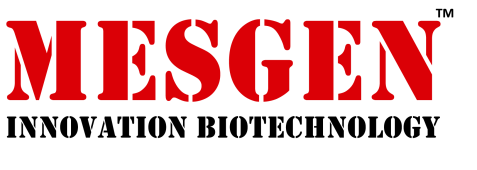 Catalog Number : MG2034 Lot Number : Refer to vialBackgroundLuminol reagent is a non-radioactive, light-emitting system for detecting proteins on a Western blot membrane. Horseradish peroxidase mediates oxidation of Luminol reagent in the presence of hydrogen peroxide and this reaction produces an iridescent light. Western blotting Luminol reagent is recommended for Western blotting enhanced chemiluminescence applications using Horseradish Peroxidase (HRP) conjugated secondary antibodies. One Western blotting Luminol reagent contains equal volume Solution A and Solution B, which combine to form sufficient chemiluminescence reagent. Extended exposure times (multiple exposures) to film made possible by long-duration signal. Package contentsDetection procedure1.  Mix Detection Solution A & B at a 1:1 ratio. 2.  Immediately add the mixture to the blot. Use 0.125 ml working solution per cm2 of membrane. 3.  Incubate the blot for about 1 minute at room temperature. 4.  Drain excess reagents. 5.  Cover blot with a clear plastic sheet protector or clear plastic wrap. 6.  Expose blot to X-ray film. 
StorageStore at 2-8° C for longer periods up to 12 months. Store in the dark.For Research Use Only. Not For Use In Diagnostic Procedures.PackageComponentsComponentsRemarksPackageSolution ASolution BRemarks60ml30ml30mlSufficient for 480 cm2 of membrane100ml50ml50mlSufficient for 800 cm2 of membrane250ml125ml125mlSufficient for 2000 cm2 of membrane